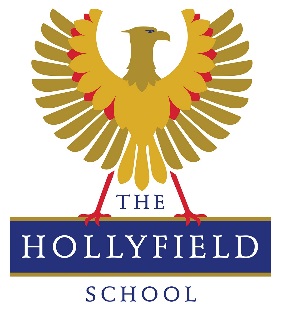 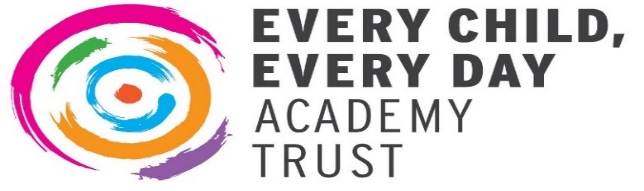 12th September 2017Dear Applicant,D&T TechnicianFull time (36hrs per week)/Term Time plus 2 weeks/PermanentThank you for expressing an interest in the post of D&T Technician at The Hollyfield School. This role also includes Premises support.In September 2016 we became part of the Every Child, Every Day Multi Academy Trust and consequently have further developed our extremely strong working relationship with Grey Court School (an Ofsted rated ‘outstanding’ school). In April 2016 The Hollyfield School were judged by Ofsted to be ‘good’ - ‘The provision for pupils’ personal development is outstanding.’ Since then we have worked hard to continue to develop our high standards. We are looking forward to our next Ofsted visit by which time we intend to be securely outstanding. Should you wish to be considered for this post, please complete the school’s application form and return it to me by the closing date of 9am on Monday 25th September 2017.Interviews will take place on Friday 29th September 2017.For further information about our school, please refer to the school website and should you have any questions please do not hesitate to contact me. I look forward to receiving your application.Yours sincerely,Tom Maltby Headteacher